Madame, Monsieur, 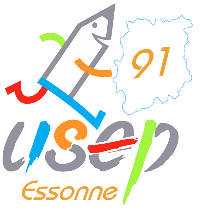 Au cours de cette année, votre enfant a participé avec ses camarades à la construction et à l’apprentissage d’une chorégraphie pour le festival USEP « Danse en jeu ». Pour des raisons sanitaires les classes n’ont pas pu danser devant vous et les autres écoles. Pour que vous ayez tous le plaisir d’assister aux danses, nous participerons au festival numérique de l’USEP 91. 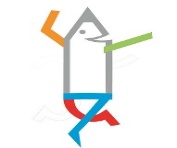 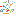 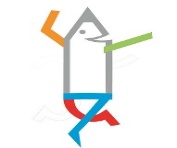 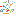 Afin de pouvoir finaliser ce projet , vous devez compléter l’autorisation parentale suivante qui permettra de filmer votre enfant.Nous vous remercions de votre engagement pour la réussite de ce projet. L’équipe enseignante Madame, Monsieur, Au cours de cette année, votre enfant a participé avec ses camarades à la construction et à l’apprentissage d’une chorégraphie pour le festival USEP « Danse en jeu ». Pour des raisons sanitaires les classes n’ont pas pu danser devant vous et les autres écoles. Pour que vous ayez tous le plaisir d’assister aux danses, nous participerons au festival numérique de l’USEP 91. 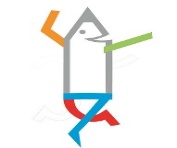 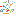 Afin de pouvoir finaliser ce projet , vous devez compléter l’autorisation parentale suivante qui permettra de filmer votre enfant.Nous vous remercions de votre engagement pour la réussite de ce projet. L’équipe enseignante Madame, Monsieur, Au cours de cette année, votre enfant a participé avec ses camarades à la construction et à l’apprentissage d’une chorégraphie pour le festival USEP « Danse en jeu ». Pour des raisons sanitaires les classes n’ont pas pu danser devant vous et les autres écoles. Pour que vous ayez tous le plaisir d’assister aux danses, nous participerons au festival numérique de l’USEP 91. Afin de pouvoir finaliser ce projet , vous devez compléter l’autorisation parentale suivante qui permettra de filmer votre enfant.Nous vous remercions de votre engagement pour la réussite de ce projet. L’équipe enseignante Madame, Monsieur, Au cours de cette année, votre enfant a participé avec ses camarades à la construction et à l’apprentissage d’une chorégraphie pour le festival USEP « Danse en jeu ». Pour des raisons sanitaires les classes n’ont pas pu danser devant vous et les autres écoles. Pour que vous ayez tous le plaisir d’assister aux danses, nous participerons au festival numérique de l’USEP 91. Afin de pouvoir finaliser ce projet , vous devez compléter l’autorisation parentale suivante qui permettra de filmer votre enfant.Nous vous remercions de votre engagement pour la réussite de ce projet. L’équipe enseignante 